INFORME INDIVIDUAL DE EVALUACIÓN INTEGRAL DEL DESEMPEÑO DEL PERSONAL ACADÉMICOEn cumplimiento al Art. 155 de la Ley Orgánica de Educación Superior, donde se dispone que los profesores e investigadores de las instituciones que integran el sistema de educación superior serán evaluados periódicamente en su desempeño académico.Art. 64 del CES Ámbito y objeto de la evaluación.- “La evaluación integral del desempeño se aplicará a todo el personal académico de las instituciones de educación superior, públicas y particulares. La evaluación integral de desempeño abarca las actividades de docencia, investigación, y dirección o gestión académica”.Art. 65 del CES Instrumentos y procedimientos de la evaluación integral de desempeño.- “Los instrumentos y procedimientos para la evaluación integral del desempeño del personal académico deberán ser elaborados y aplicados por la unidad encargada de la evaluación integral de la institución superior, de conformidad con la normativa que expida el CEAACES y los criterios establecidos en este Capítulo”.Art. 66 del CES.- Garantías de la evaluación integral del desempeño.- “Para la realización del proceso de evaluación integral de desempeño, la institución de educación superior garantizará la difusión de los propósitos y procedimientos, y la claridad, rigor y transparencia en el diseño e implementación del mismo”.Art. 67 del CES.- Componentes y ponderación.- Los componentes de la evaluación integral son:Autoevaluación.- Es la evaluación que el personal académico realiza periódicamente sobre su trabajo y su desempeño académico.Coevaluación.- Es la evaluación que realizan pares académicos y directivos de la institución de educación superior.Heteroevaluación.- Es la evaluación que realizan los estudiantes sobre el proceso d aprendizaje impartido por el personal académico.La ponderación de cada componente de evaluación será la siguiente:Para las actividades de docentes: autoevaluación 10-20%; coevaluación de pares 20-30% y de directivos 20-30%; y heteroevaluación 30-40%.Para las actividades de investigación: autoevaluación 10-20%; coevaluación de pares 40-50% y de directivos 30-40%.Para las actividades de dirección o gestión académica: autoevaluación 10-20%; coevaluación de pares 20-30% y directivos 30-40%; y heteroevaluación 10-20%.Actualización o perfeccionamiento: autoevaluación 10-20%; coevaluación de pares 20-30%; y directivos 40-60%.Los resultados de la evaluación integral y de sus componentes serán públicos.En caso de que el personal académico combine actividades de docencia, investigación y gestión, la ponderación de la evaluación sobre cada una de las mismas será equivalente al número de horas de dedicación a cada una.A continuación se detallan los puntajes obtenidos en las actividades y subactividaes docentes, durante el proceso de evaluación:Tabla resumen por actividad docenteTabla resumen por sub actividad docenteComo consecuencia de lo anterior, usted logró un XX% como puntaje total en su desempeño académico, lo que corresponde en la escala de calificación a satisfactorio.Decano/a						Profesor e investigadorFirma de entrega					Firma de recepción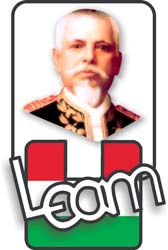 Nombre del Documento: Informe Individual de Evaluación Integral del Desempeño del Personal AcadémicoCódigo: ULEAM-DEI-IIEIDPA-001Proceso de Evaluación Integral de Desempeño del Personal Académico (EIDPA)Revisión: 1Proceso de Evaluación Integral de Desempeño del Personal Académico (EIDPA)Hoja: 1 de 2Profesor/a evaluado/aArteaga Vera José CristóbalCédula de ciudadanía130465085-4 Correo electrónicojose.arteaga@uleam.edu.ecPeriodo de evaluación  Septiembre 2014 – Febrero 2015 (segundo semestre) Facultad – Dependencia CentralFacultad de Ciencias InformáticasDepartamento de Evaluación InternaCarrera(s)Ingeniería en SistemasCalificación Final 90/100 puntosActividadesAutoevaluaciónCoevaluaciónCoevaluaciónHeteroevaluaciónTOTALActividadesAutoevaluaciónComisiónDirectivosHeteroevaluaciónTOTALDocenciaInvestigación-Dirección o gestión académicaActualización o perfeccionamiento-CALIFICACIÓN FINALCALIFICACIÓN FINALCALIFICACIÓN FINALCALIFICACIÓN FINALCALIFICACIÓN FINALActividadSub-ActividadPuntaje obtenido1. DOCENCIA1.1.Cumplimiento de responsabilidades 1. DOCENCIA1.2. Dominio disciplinar1. DOCENCIA1.3. Gestión del aprendizaje2.INVESTIGACIÓN Y VINCULACIÓN2.1.  Investigación2.INVESTIGACIÓN Y VINCULACIÓN2.2. Vinculación3. GESTION ACADÉMICANo aplica4. ACTUALIZACION Y PERFECCIONAMIENTO  No aplica